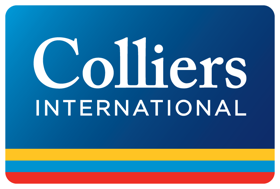 Colliers International extends its services with legal adviceWarsaw, May 12, 2020 - Colliers International is expanding the business offer of the Property Management, Retail and Office departments with legal advisory.So far, Colliers tenants and building owners have been offered full support in the field of transaction advisory, drawing, structuring and negotiating agreements, property management, property technology implementation and property marketing services. In the face of the coronavirus pandemic, Colliers has decided to offer clients from the retail, office and property management sectors legal advisory on real estate. This includes: full transactional advisory, drawing, amending and negotiating agreements, counselling on a variety of projects such as development and construction projects and legal project management.“We take full advantage not only of our legal team knowledge but either of our direct cooperation with each Colliers business service line. Thus we are not just lawyers but our clients’ partners who run client projects holistically and comprehensively. Our team responds quickly and efficiently in order to assist clients in reaching a quick final solution that allows the company to focus on its business objectives rather than on temporary legal problems," said Małgorzata Jankowska-Blank, lawyer, director of the Legal Department at Colliers International.The all-in-one solution gives clients everything in one place at the same time - a smooth, effective process and efficient communication and enables optimization of legal services costs which is particularly beneficial during the crisis.“Due to the outbreak of the COVID-19 pandemic the needs of our clients have evolved. Understanding their difficult situation, we have extended our advisory offer to legal advice fully integrated with Colliers business services. With the best experts in the commercial real estate industry, we combine theory and practice to prepare individual strategies tailored to the specific needs of each client," says Monika Rajska-Wolińska, managing partner of Colliers International in Poland.-- End --About Colliers International
Colliers International (NASDAQ, TSX: CIGI) is a leading real estate professional services and investment management company. With operations in 68 countries, our more than 15,000 enterprising professionals work collaboratively to provide expert advice to maximize the value of property for real estate occupiers, owners and investors. For more than 25 years, our experienced leadership, owning approximately 40% of our equity, has delivered compound annual investment returns of almost 20% for shareholders. In 2019, corporate revenues were more than $3.0 billion ($3.5 billion including affiliates), with $33 billion of assets under management in our investment management segment. Learn more about how we accelerate success at corporate.colliers.com, Twitter @Colliers or LinkedIn.Colliers International has been active in the Polish market since 1997 and operates through offices in Warsaw, Kraków, Wrocław, Poznań, Gdańsk, Katowice, Łódź and Lublin with 300 employees in total. The company has been often honored for its achievements by industry organizations such as Eurobuild, CIJ Journal, CEE Quality Awards and the International Property Awards. Colliers’ distinctions include the “Outsourcing Star”, given in recognition of its status as one of the most active real estate advisors in the outsourcing sector; and the “Gazele Biznesu” for being one of the most dynamically developing companies in Poland. More about Colliers International in Poland at Colliers.pl and our LinkedIn, Instagram, YouTube and Facebook pages. For further information, please contact: